	ПРОЕКТ			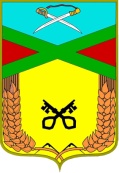 Администрация  сельского поселения «Даурское» Муниципального района «Забайкальский район» ПОСТАНОВЛЕНИЕ         мая 2019 г.                                                                                           № п.ст. Даурия    О внесении изменений в административный регламент «Об утверждении административного регламента по предоставлению муниципальной услуги «Выдача копии финансово - лицевого счета, выписки из домовой книги, справок и иных документов в сфере жилищно-коммунального хозяйства, выдача которых относится  к полномочиям соответствующего муниципального учреждения», утвержденного постановлением администрации сельского поселения «Даурское» № 55 от 14.06.2016 годаВ соответствии с Федеральным законом от 27 июля 2010 года № 210-ФЗ «Об организации предоставления государственных и муниципальных услуг», руководствуясь Федеральным законом от 06.10.2003 года № 131-ФЗ «Об общих принципах организации местного самоуправления в Российской Федерации», статьи 10 Устава сельского поселения «Даурское», постановлением администрации сельского поселения «Даурское» от 18 мая 2012 года № 62 «Об утверждении порядка разработки и утверждения Административных регламентов предоставления муниципальных услуг сельским поселением «Даурское» постановляет:1. Внести изменения и дополнения в административный регламент по предоставлению муниципальной услуги «Выдача копии финансово - лицевого счета, выписки из домовой книги, справок и иных документов в сфере жилищно-коммунального хозяйства, выдача которых относится  к полномочиям соответствующего муниципального учреждения», утвержденного постановлением администрации сельского поселения «Даурское» № 55 от 14.06.2016 года1.1. Пункт б Раздела 2 административного регламента дополнить абзацем следующего содержания«Межведомственный запрос о представлении документов и (или) информации, указанных в пункте 2 части 1 статьи 7 Федерального закона от 27 июля 2010 г. N 210-ФЗ, для предоставления государственной или муниципальной услуги с использованием межведомственного информационного взаимодействия должен содержать предусмотренный законодательством Российской Федерации идентификатор сведений о физическом лице (при наличии), если документы и информация запрашиваются в отношении физического лица, а также указание на базовый государственный информационный ресурс, в целях ведения которого запрашиваются документы и информация, или в случае, если такие документы и информация не были представлены заявителем, следующие сведения, если дополнительные сведения не установлены законодательным актом Российской Федерации».2. Постановление разместить на официальном сайте Администрации сельского поселения «Даурское».3. Настоящее постановление вступает в силу с момента подписания.4. Контроль за исполнением постановления оставляю за собой.Глава сельского поселения «Даурское»                                 Е. В. Антонцева